Albuquerque Aril & Iris SocietyIrises are more than pretty purple flowers that bloom in the spring. They come in an amazing array of varieties, styles, and astonishing color combinations. The Albuquerque Aril & Iris Society is an affiliate of the American Iris Society (irises.org), a national organization dedicated to the education, proliferation, and sharing of all things IRIS.  AAIS holds a juried Annual Iris Show in the spring at the Albuquerque Garden Center, and an Iris Sale in summer. Meetings are held several times a year, featuring a variety of topics relevant to the growing & showing of iris. Join us and see what all this IRIS EXCITEMENT is about!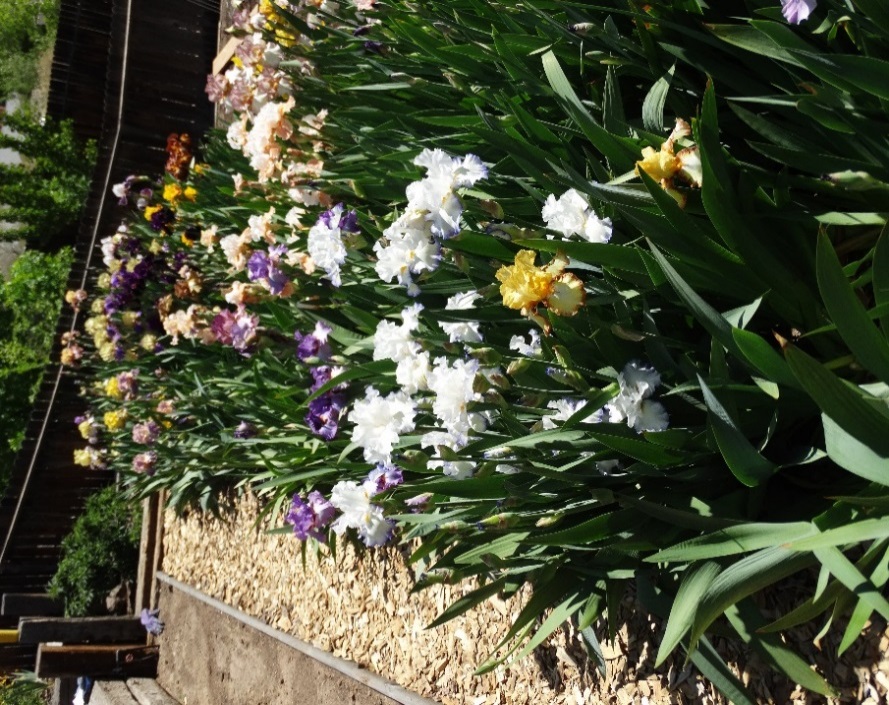 Membership Application					Date___________Name:___________________________________________________________Address:_________________________________________________________________________________________________________________________Phone:__________________________________________________________Cell:____________________________________________________________Email:___________________________________________________________Dues are $15/person/year. Make checks payable to AAIS and mail to:	Linn Furnish, 7120 Aztec Rd NE, Albuquerque, NM 87110For more information, or a schedule of meetings & activities, contact:President – Eva Barry, eva13barry@gmail.com, 505-350-0382Or go to our website: albuquerquearilandirissociety.comCheck out our facebook page too!